Parent/Carer consent form - TO BE COMPLETED BY A PARENT OR CARERYour child’s teacher would like to nominate them to participate in a series of Ri Livestreamed Primary Mathematics Masterclasses. See attached letter for more details. The teacher will need to return this information to The Further Maths Support Programme before 21st of March 2022 so please do not delay. Please note that forms must be returned via your child’s school – any forms returned directly to FMSPW or the Royal Institution will not be processed.TO BE AGREED BY PARENTS/CARERS:I consent for them to join the online Masterclass session(s) and for them to be included in their class video and audio feed, which will be seen and heard by all participants (i.e. other participating schools, the Masterclass organisers and workshop leaders). I understand that this data will be shared with the Masterclass organisers and the Royal Institution, who own the Masterclass programme.Parent/Carer name (Please print): ___________________________________________________________Parent/Carer signature*: _______________________________________________ Date: ____/____/____*If this form is to be returned to teachers via email, a typed signature will be accepted.Ri Privacy notice: The Royal Institution and organisers of this Masterclass series process the personal details provided above for the purpose of running the Ri Masterclass programme with your consent. All personal data entered in this form will be held securely by the Masterclass organisers for the duration of the Masterclass series. This information will also be passed on the Royal Institution and recorded in in their database. You and your child’s personal details will always be stored securely, and they will never be passed on to third party organisations to use for their own purposes. We will use your personal data to communicate with you only in the way(s) that you have agreed to. You may amend your and your child’s details anytime by emailing ri@ri.ac.uk  For further details please see the Ri privacy policy (available on their website, www.rigb.org).Ffurflen ganiatâd Rhiant/Gofalwr - I'W LLENWI GAN RIANT NEU OFALWRHoffai athro eich plentyn ei enwebu i gymryd rhan mewn cyfres o Ddosbarthiadau Meistr Mathemateg Cynradd Ri Wedi ei Ffrydio’n Fyw. Gweler y llythyr sydd ynghlwm am ragor o fanylion. Bydd angen i'r athro ddychwelyd y wybodaeth hon i RGMBC cyn 21 Mawrth 2022 felly peidiwch ag oedi. Sylwch fod yn rhaid dychwelyd ffurflenni trwy ysgol eich plentyn – ni fydd unrhyw ffurflenni a ddychwelir yn uniongyrchol i RGMBC neu’r Sefydliad Brenhinol yn cael eu prosesu.I'W CYTUNO GAN RIENI/GOFALWYR:Rwy’n cydsynio iddynt ymuno â’r sesiwn (sesiynau) Dosbarth Meistr ar-lein ac iddynt gael eu cynnwys yn ffrwd fideo a sain eu dosbarth, a fydd yn cael eu gweld a’u clywed gan yr holl gyfranogwyr (hy ysgolion eraill sy’n cymryd rhan, trefnwyr y Dosbarth Meistr ac arweinwyr gweithdai)Deallaf y data hwn yn cael ei rannu â threfnwyr y Dosbarth Meistr a'r Sefydliad Brenhinol, sy'n berchen ar y rhaglen Dosbarth MeistrEnw Rhiant/Gofalwr (Llythrennau Bras): ________________________________________________Llofnod Rhiant/Gofalwr*: ______________________________________ Dyddiad: ____/____/____*Os yw'r ffurflen hon am gael ei dychwelyd i athrawon trwy e-bost, derbynnir llofnod wedi'i deipio.Hysbysiad preifatrwydd Ri: Mae’r Sefydliad Brenhinol a threfnwyr y gyfres Dosbarthiadau Meistr hon yn prosesu’r manylion personol a ddarperir uchod at ddiben rhedeg rhaglen Dosbarth Meistr Ri gyda’ch caniatâd. Bydd yr holl ddata personol a gofnodir ar y ffurflen hon yn cael ei gadw’n ddiogel gan drefnwyr y Dosbarth Meistr trwy gydol y gyfres Dosbarthiadau Meistr. Bydd y wybodaeth hon hefyd yn cael ei throsglwyddo i'r Sefydliad Brenhinol a'i chofnodi yn eu cronfa ddata. Byddwch chi a’ch manylion personol yn cael eu storio’n ddiogel bob amser, ac ni fyddant byth yn cael eu trosglwyddo i sefydliadau trydydd parti i’w defnyddio at eu dibenion eu hunain. Byddwn yn defnyddio eich data personol i gyfathrebu â chi yn y ffordd (ffyrdd) yr ydych wedi cytuno iddynt yn unig. Gallwch newid eich manylion chi a manylion eich plentyn unrhyw bryd drwy e-bostio ri@ri.ac.uk Am fanylion pellach gweler polisi preifatrwydd Ri (ar gael ar eu gwefan, www.rigb.org). Kantor Royal Institution Primary Mathematics Masterclasses, Livestreamed into Schools 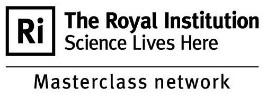 Name of student:Gender:DOB:DDMMYYSchool name and postcode:Does your child have any medical conditions, accessibility requirements or do they ordinarily require any additional support that would impact their ability to fully participate in a live-streamed workshop?  Yes/No     Details: Dosbarthiadau Meistr Mathemateg Cynradd Sefydliad Brenhinol Kantor Wedi'u Ffrydio'n Fyw i YsgolionEnw’r myfyriwr:Rhyw:Dyddiad Geni:DDMMBBEnw’r ysgol a chod post:A oes gan eich plentyn unrhyw gyflyrau meddygol, gofynion hygyrchedd neu a oes angen unrhyw gymorth ychwanegol arno fel arfer a fyddai’n effeithio ar ei allu i gymryd rhan lawn mewn gweithdy wedi’i ffrydio’n fyw? Oes/Nac oesManylion: